ΘΕΜΑ:  Πλήρωση κενών θέσεων Μελών Παιδαγωγικών Ομάδων στα Κέντρα Περιβαλλοντικής                Εκπαίδευσης   Ο Περιφερειακός Διευθυντής Πρωτοβάθμιας και Δευτεροβάθμιας Εκπαίδευσης Στερεάς ΕλλάδαςΈχοντας υπόψη:Την παρ. 13 του άρθ. 111 του Ν. 1892/1990 (ΦΕΚ 101/τ.Α'/31 -07-1990) «Για τον εκσυγχρονισμό και την ανάπτυξη και άλλες διατάξεις».Την παρ. 2 του άρθ. 8 του Ν. 2986/2002 (ΦΕΚ 24/τ.Α'/13-02-2002) «Οργάνωση των περιφερειακών υπηρεσιών της Πρωτοβάθμιας και Δευτεροβάθμιας Εκπαίδευσης, αξιολόγηση του εκπαιδευτικού έργου και των εκπαιδευτικών, επιμόρφωση των εκπαιδευτικών και άλλες διατάξεις».Την με αριθ. Φ.353.1/324/105657/Δ1/08-10-2002(ΦΕΚ 1340/τ.Β'/16-10-2002) Υπουργική Απόφαση «Καθορισμός των ειδικότερων καθηκόντων και αρμοδιοτήτων των Προϊσταμένων των Περιφερειακών Υπηρεσιών Πρωτοβάθμιας και Δευτεροβάθμιας Εκπαίδευσης, των Διευθυντών και Υποδιευθυντών των σχολικών μονάδων και ΣΕΚ και των Συλλόγων των Διδασκόντων», όπως τροποποιήθηκε και ισχύει.Την με αριθ. πρωτ. 130521/Γ7/18-10-2010 Υ.Α. με θέμα «Ορισμός Συντονιστικών Κέντρων Περιβαλλοντικής Εκπαίδευσης (Κ.Π.Ε.)».Την με αριθ. πρωτ. 83688/Γ7/22-07-2011 Υ.Α. με θέμα «Πλήρωση κενών θέσεων Υπευθύνων και Μελών των Παιδαγωγικών Ομάδων (Π.Ο.) των Κέντρων Περιβαλλοντικής Εκπαίδευσης Κ.Π.Ε.» και την από 02-08-2011 ανακοινοποίησή της στο ορθό.Την με αριθ. Πρωτ. 83691/Γ7/22-07-2011 Υ. Α. με θέμα «Διαδικασίες Στελέχωσης και Καθήκοντα των Εκπαιδευτικών στα Κέντρα Περιβαλλοντικής εκπαίδευσης (ΚΠΕ)» και την από 01-08-2011 ανακοινοποίησή της στο ορθό.Την με αριθ. πρωτ. 108401/ΓΔ4/07-07-2015 Υ. Α. με θέμα «1. Παράταση αποσπάσεων εκπαιδευτικών Υπευθύνων Περιβαλλοντικής Εκπαίδευσης…2. Παράταση αποσπάσεων εκπαιδευτικών Κέντρων Περιβαλλοντικής Εκπαίδευσης (Κ.Π.Ε.)».Την με αριθ. πρωτ. 147895/Δ2/13-09-2016 Υπουργική Απόφαση «Πλήρωση κενών θέσεων Μελών Παιδαγωγικών Ομάδων στα Κέντρα Περιβαλλοντικής Εκπαίδευσης (ΚΠΕ)»Την εξάντληση των αξιολογικών πινάκων της Περιφερειακής Διεύθυνσης Α/θμιας και     Β/θμιας Εκπαίδευσης Στερεάς Ελλάδας για τη στελέχωση των Κ.Π.Ε. της Περιφέρειας.  Την ανάγκη πλήρωσης δύο θέσεων μελών Παιδαγωγικών Ομάδων του Κ.Π.Ε.  Άμφισσας, τριών θέσεων μελών Παιδαγωγικών Ομάδων του Κ.Π.Ε.  Στυλίδας – Υπάτης , μιας θέσης μέλους Παιδαγωγικής Ομάδας στο ΚΠΕ Καρπενησίου και την πλήρη στελέχωση του νεοσύστατου ΚΠΕ Διρφύων – Μεσσαπίων Ευβοίας.Α π ο φ α σ ί ζ ο υ μ ε   Καλούμε τους εκπαιδευτικούς που συμπεριλαμβάνονται στους αντίστοιχους αξιολογικούς πίνακες στελέχωσης των Κ.Π.Ε. των Περιφερειακών Διευθύνσεων Α/θμιας και Β/θμιας Εκπαίδευσης της χώρας και δεν έχουν τοποθετηθεί σε θέσεις Υπευθύνου, Αναπληρωτή Υπευθύνου ή Μέλους Παιδαγωγικής Ομάδας, να υποβάλουν, εφόσον επιθυμούν, αίτηση προς την Περιφερειακή Δ/νση Εκπ/σης Στερεάς Ελλάδας, μέσω των Περιφερειακών Διευθύνσεων, προκειμένου να καλυφθούν οι ανωτέρω κενές θέσεις των Κ.Π.Ε. της Περιφέρειας Στερεάς Ελλάδας.Προθεσμία υποβολής αίτησης  μέχρι την Τετάρτη 21-09-2016.Οι ενδιαφερόμενοι μαζί με την αίτηση να επισυνάψουν την απόφαση με τον αξιολογικό πίνακα στελέχωσης που έχουν συμπεριληφθεί.Η θητεία καθορίζεται σύμφωνα με την 108401/ΓΔ4/07-07-2015 Υ.Α.    Παρακαλούμε τις Περιφερειακές Διευθύνσεις Α/θμιας και Β/θμιας Εκπαίδευσης της χώρας να ενημερώσουν τους ενδιαφερόμενους και εφόσον υποβληθούν αιτήσεις να τις διαβιβάσουν άμεσα στην Υπηρεσία μας. Σε κάθε περίπτωση παρακαλούμε να μας αποστείλετε ηλεκτρονικό μήνυμα, για την εκδήλωση ή μη ενδιαφέροντος, έως την Παρασκευή 23-09-2016.                                                                                                        Ο Περιφερειακός Διευθυντής     Χρήστος   Ι. Δημητρίου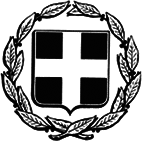 ΕΛΛΗΝΙΚΗ ΔΗΜΟΚΡΑΤΙΑ ΥΠΟΥΡΓΕΙΟ ΠΑΙΔΕΙΑΣ , ΕΡΕΥΝΑΣ ΚΑΙ         ΘΡΗΣΚΕΥΜΑΤΩΝ-----ΠΕΡΙΦΕΡΕΙΑΚΗ ΔΙΕΥΘΥΝΣΗΑ/ΘΜΙΑΣ ΚΑΙ Β/ΘΜΙΑΣ ΕΚΠΑΙΔΕΥΣΗΣΣΤΕΡΕΑΣ ΕΛΛΑΔΑΣ-----ΔΙΕΥΘΥΝΣΗ ΔΙΟΙΚΗΤΙΚΗΣ ΚΑΙ
ΟΙΚΟΝΟΜΙΚΗΣ ΥΠΟΣΤΗΡΙΞΗΣΤΜΗΜΑ Α´-----Tαχ. Δ/νση:	Αρκαδίου 8Τ.Κ. – Πόλη:	35131 – ΛαμίαΠληροφορίες: Παπαποστόλου Σπ.E-mail:	mail@stellad.pde.sch.grΤηλέφωνο:	22310 66151Αποστέλλεται μόνο με e-mail Λαμία, 15/09/2016Αριθ. Πρωτ. Φ.37/7024ΠΡΟΣ          ΠΕΡΙΦΕΡΕΙΑΚΕΣ ΔΙΕΥΘΥΝΣΕΙΣΑ/ΘΜΙΑΣ & Β/ΘΜΙΑΣ ΕΚΠ/ΣΗΣ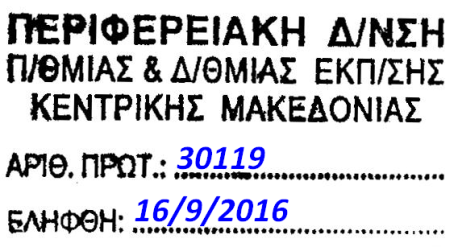 